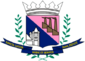 PREFEITURA MUNICIPAL DE SANTA LUZIACONCURSO PÚBLICO DA SECRETARIA MUNICIPAL DE EDUCAÇÃO                             O Prefeito Municipal de Santa Luzia/MG, Sr. Christiano Augusto Xavier Ferreira, no uso de  suas  atribuições  legais,                             torna   público  o  PROSSEGUIMENTO  DAS  NOMEAÇÕES  DOS  ATOS  I  e  II,  do  Concurso  Público  da   Educação                              – Edital nº 01/2019, conforme cronograma abaixo.CRONOGRAMACARGOCLASSIFICAÇÃOCLASSIFICAÇÃOENTREGA DOCUMENTOSEXAME MÉDICORESULTADO APTO INAPTO / TORNAR SEM EFEITOPOSSEPOSSEESCOLHA VAGAESCOLHA VAGAEXERCÍCIOCARGOAMPLA CONCORRÊNCIAPCDENTREGA DOCUMENTOSEXAME MÉDICORESULTADO APTO INAPTO / TORNAR SEM EFEITOPOSSEPOSSEESCOLHA VAGAESCOLHA VAGAEXERCÍCIOCARGOAMPLA CONCORRÊNCIAPCDENTREGA DOCUMENTOSEXAME MÉDICORESULTADO APTO INAPTO / TORNAR SEM EFEITODATAHORÁRIODATAHORÁRIOEXERCÍCIOAUXILIAR SERVIÇOS EDUCACIONAIS1 a 26-10/08/202013/08/202017/08/202019/08/20209 H20/08/20209 H03/09/2020AUXILIAR SERVIÇOS EDUCACIONAIS27 a 52-11/08/202013/08/202017/08/202019/08/202011 H20/08/202010:30 H03/09/2020AUXILIAR SERVIÇOS EDUCACIONAIS53 a 771 a 312/08/202013/08/202017/08/202019/08/202014 H20/08/202014 H03/09/2020AUXILIAR DE SECRETARIA1 a 231 a 317/08/202018/08/202020/08/202024/08/20209 H25/08/20209 H08/09/2020SUPERVISOR PEDAGÓGICO1 a 31117/08/202018/08/202020/08/202024/08/202014 H25/08/202014 H08/09/2020PEB III  - CIÊNCIAS1 a 2-19/08 a 21/08/202025/08/202027/08/202028/08/20209 H31/08/20209 H14/09/2020PEB III  - EDUCAÇÃO FÍSICA1 a 13119/08 a 21/08/202025/08/202027/08/202028/08/20209 H31/08/20209 H14/09/2020PEB III  - GEOGRAFIA1 a 2-19/08 a 21/08/202025/08/202027/08/202028/08/202014 H31/08/202014 H14/09/2020PEB III  - HISTÓRIA1 a 4-19/08 a 21/08/202025/08/202027/08/202028/08/202014 H31/08/202014 H14/09/2020PEB III  - PORTUGUÊS1 a 4-19/08 a 21/08/202025/08/202027/08/202028/08/202014 H31/08/202014 H14/09/2020PEB III  - MATEMÁTICA1 a 4-19/08 a 21/08/202025/08/202027/08/202028/08/202014 H31/08/202014 H14/09/2020PEB III  - ARTES1-19/08 a 21/08/202025/08/202027/08/202028/08/202014 H31/08/202014 H14/09/2020PEB III  - INGLÊS1-19/08 a 21/08/202025/08/202027/08/202028/08/202014 H31/08/202014 H14/09/2020PEB III  - ENSINO RELIGIOSO1-19/08 a 21/08/202025/08/202027/08/202028/08/202014 H31/08/202014 H14/09/2020PEB II1 a 25-24/08 a 26/08/202027/08/202031/08/202002/09/20208:30 H04/09/20208:30 H17/09/2020PEB II26 a 51-24/08 a 26/08/202027/08/202031/08/202002/09/202010 H04/09/202010 H17/09/2020PEB II52 a 77-24/08 a 26/08/202027/08/202031/08/202002/09/202013:30 H04/09/202013:30 H17/09/2020PEB II78 a 99124/08 a 26/08/202027/08/202031/08/202002/09/202015 H04/09/202015 H17/09/2020